Hello, The following activities are ones that the children should be familiar with and can do independently, after a brief introduction from a family member or guardian to go over the task.There are Reading/Writing, Spelling and Maths activities for each group.There is no set order for these activities, nor is there any expectation to complete them all.If the children do complete any of these activities – or any other activities you may be doing with them – it would be great to see what they have been doing. You can email me photographs or videos at: gw18shawmelissa@glow.sch.ukThank you!Miss ShawBlue GroupSpelling ActivitiesSounds: b , uCommon Words:be  but  youSpelling City – Stage 1 Week 11Write your spelling words three times using a coloured pencil!Create dot-dot spelling words and then use a coloured pencil to join them! Like this: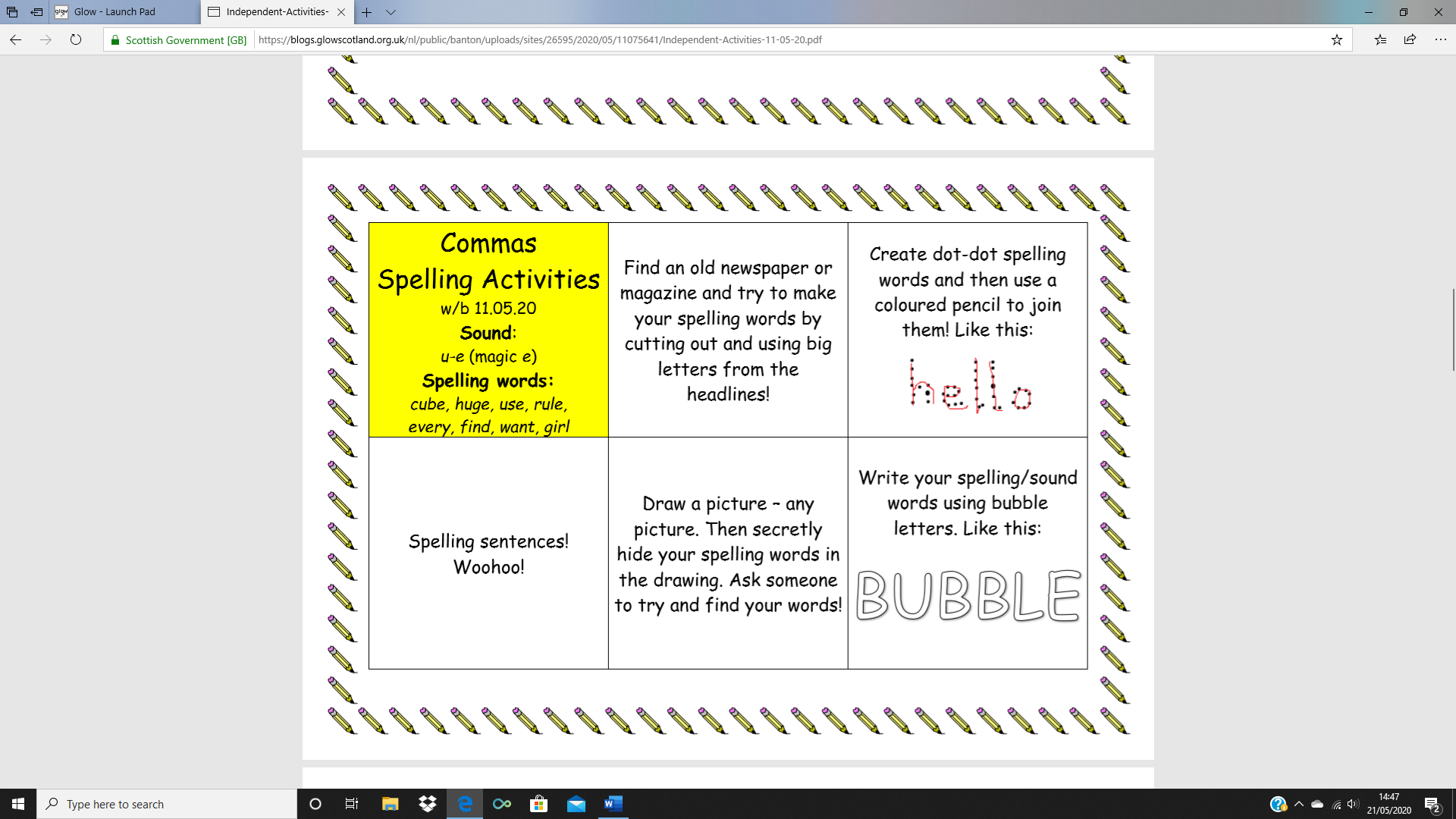 Watch these clips introducing your new sounds!https://www.youtube.com/watch?v=uwTkcfKRj00https://www.youtube.com/watch?v=4iOR6ssUZt8How many words with these sounds can you find around the house?Draw a picture for each word you can think of for your new sounds.Write a sentence for each of your words.Blue GroupReading/ Writing ActivitiesHow many words beginning with b and m can you find in your reading book?Write them down!Choose a reading book and write a letter, email or text message to the author to tell him or her why you liked it.Read a book on Scholastic and complete the quiz. Can you answer all the questions correctly?!Complete some activities on Study Ladder. Can you win some certificates?!Create a jigsaw puzzle! Draw and colour a picture then cut it up into a few pieces. Can you or someone else put it back together correctly?Blue GroupMaths ActivitiesRoll a dice THREE times and then try to add all three numbers together.You can draw the dots from the dice to help you!Count the number of shoes in your house. Now count the number of soft toys. Which number is bigger, and which number is smaller?How many squares, triangles, circles and rectangles can you see in the picture?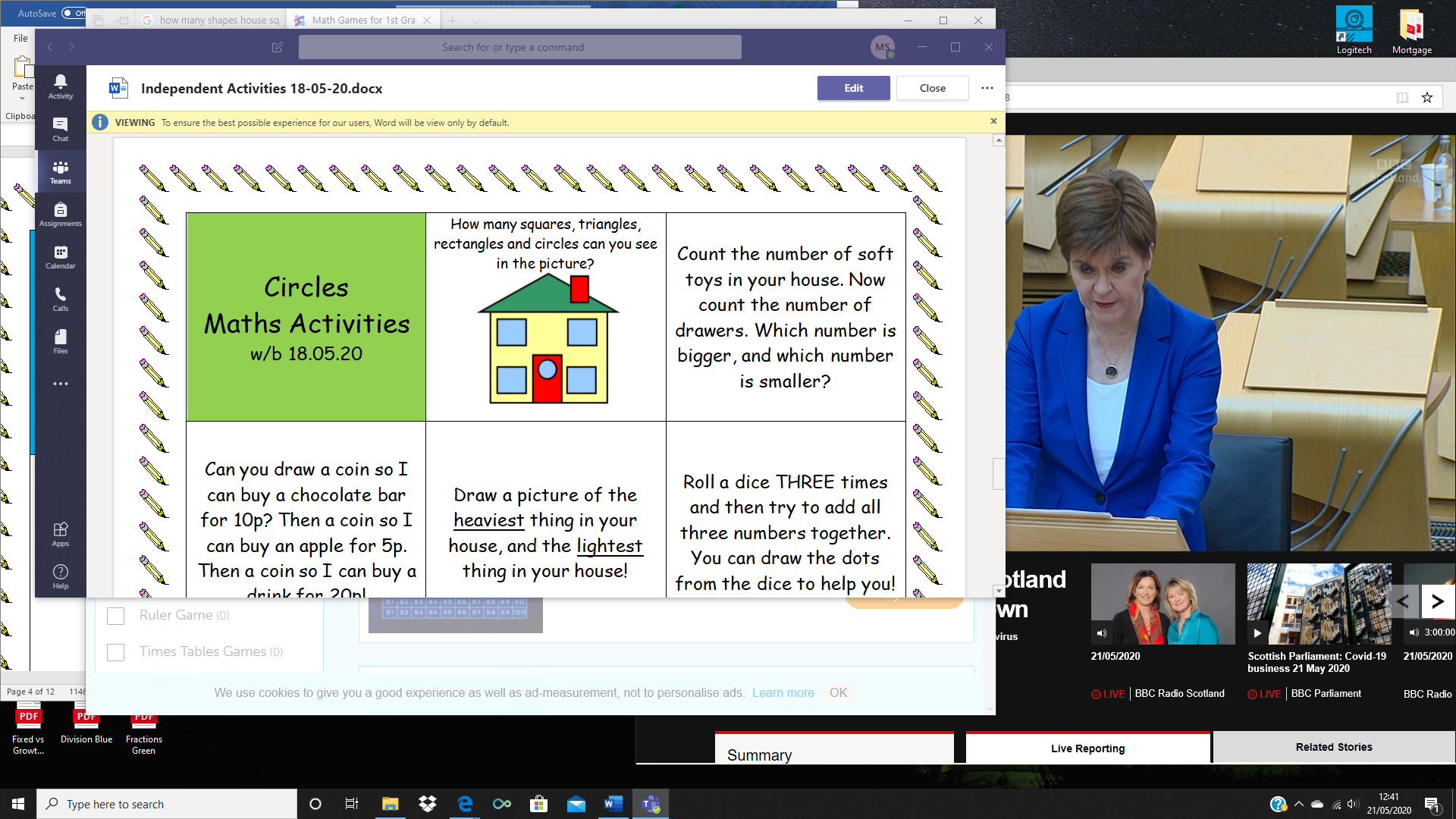 Spend at least 15 minutes on Sumdog. How many coins can you earn?!How many sums can you think of to make 10 and 20? You can use addition and subtraction.Red GroupSpelling ActivitiesPhonemea-e (cake came spade brake name sale)Common Wordstake  gave  cold  don’tPyramid Spelling! Just like this :ppypyrpyrapyrampyramipyramidWrite each of your common words normally and then backwards.Watch this video clip introducing your new phoneme.https://www.youtube.com/watch?v=W1xqLjHF53AMake a phoneme flower of all the words you can think of.Write a spelling story. Your story can be about anything, as long as it has most of your spelling/ phoneme words in it!Log on to Spelling City and play some games. Remember to select the correct stage and week from the list.Stage 2 Week 26Red GroupReading/Writing ActivitiesHow many different joining words can you find in your book? (e.g. and, because). Once you have found some, use them in a silly sentence of your own!Choose a reading book and write a letter, email or text message to the author to tell him or her why you liked it.Design a birthday card for one of the characters in your book. How old are they?Read a book on Scholastic. Write about and draw a picture of the beginning, middle and end.Complete some activities on Study Ladder. Can you win some certificates?!Red GroupMaths ActivitiesChoose one of these times tables:2x, 5x, 10xTry and time yourself writing it down. Do it again and try to beat your time!How many of each shape in the picture?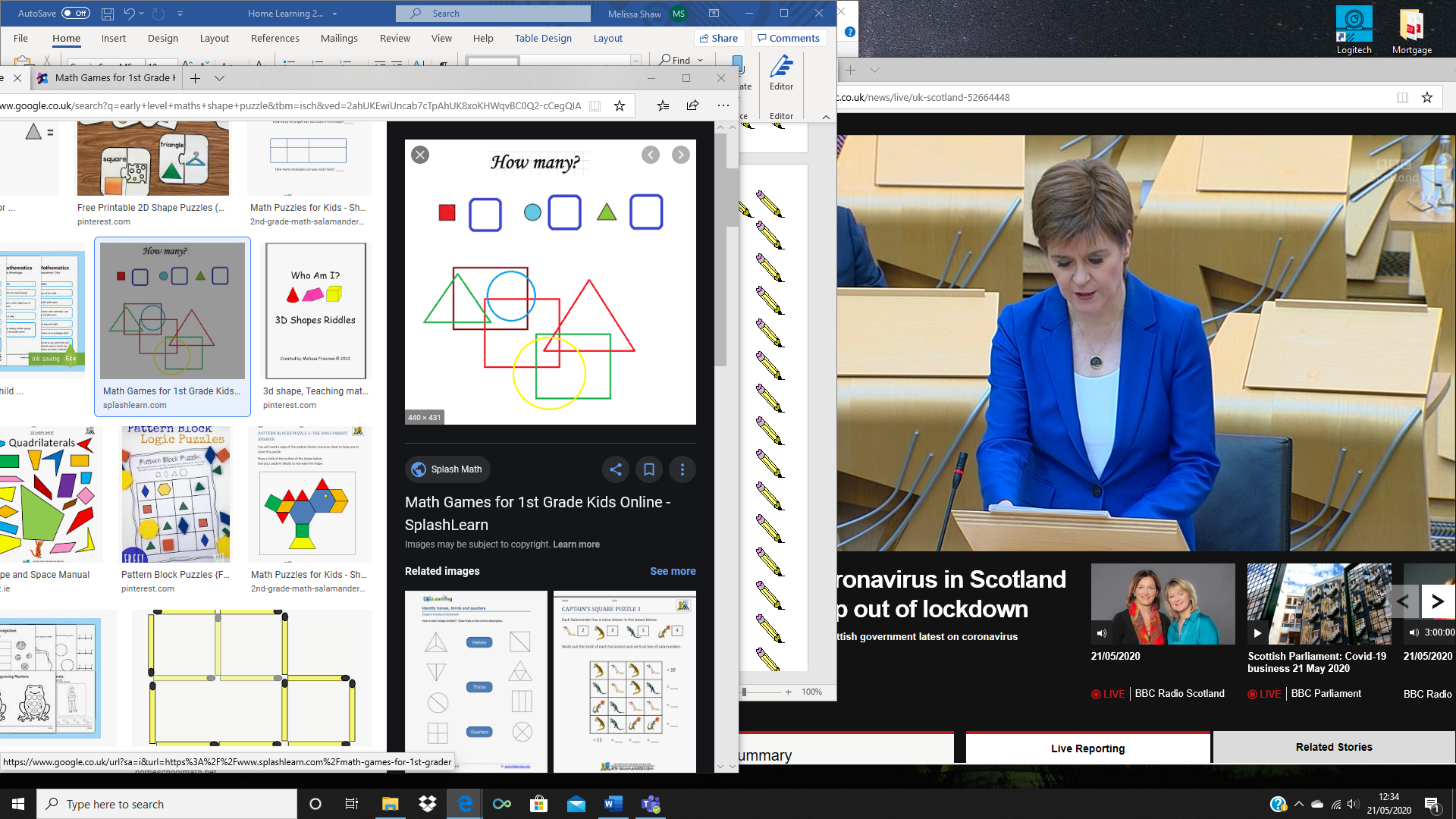 How many sums can you think of that make the answer 30? You can use addition, subtraction and multiplication!Spend at least 15 minutes on Sumdog. How many coins can you earn?!Watch this short clip introducing fractions.https://www.bbc.co.uk/bitesize/topics/z3rbg82/articles/zq2yfrdHave a go at this fraction game. You must identify if the shapes are split into equal parts.https://www.iknowit.com/lessons/a-fractions-equal-parts.htmlGreen GroupSpelling ActivitiesPhonemeff (off cliff cuff stiff different)Common Wordsthree  room  long  treeWrite your common words three times and make sure every vowel is written in blue!The vowels are a, e, i, o, uLog on to Spelling City and play some games. Remember to select the correct stage and week from the list.Stage 2 Week 35Watch this video clip introducing your new phoneme.https://www.youtube.com/watch?v=nFqKUBZQhJAMake a phoneme flower of all the words you can think of.Pyramid Spelling – phoneme wordsJust like this:ppypyrpyrapyrampyramipyramidWrite a spelling story. Your story can be about anything, as long as it has most of your spelling/ phoneme words in it!Green GroupReading/ Writing ActivitiesChoose a reading book and write a letter, email or text message to the author to tell him or her why you liked it.Read a book on Scholastic. Write about and draw a picture of the beginning, middle and end.Use your imagination to write a different ending to your story. Maybe something different happens to everyone at the end of the story!How many different joining words can you find in your book? (e.g. and, because). Once you have found some, use them in a silly sentence of your own!Complete some activities on Study Ladder. Can you win some certificates?!Green GroupMaths ActivitiesChoose one of these times tables:2x, 4x, 5x, 10xTry and time yourself writing it down. Do it again and try to beat your time!Can you solve what number goes in each box?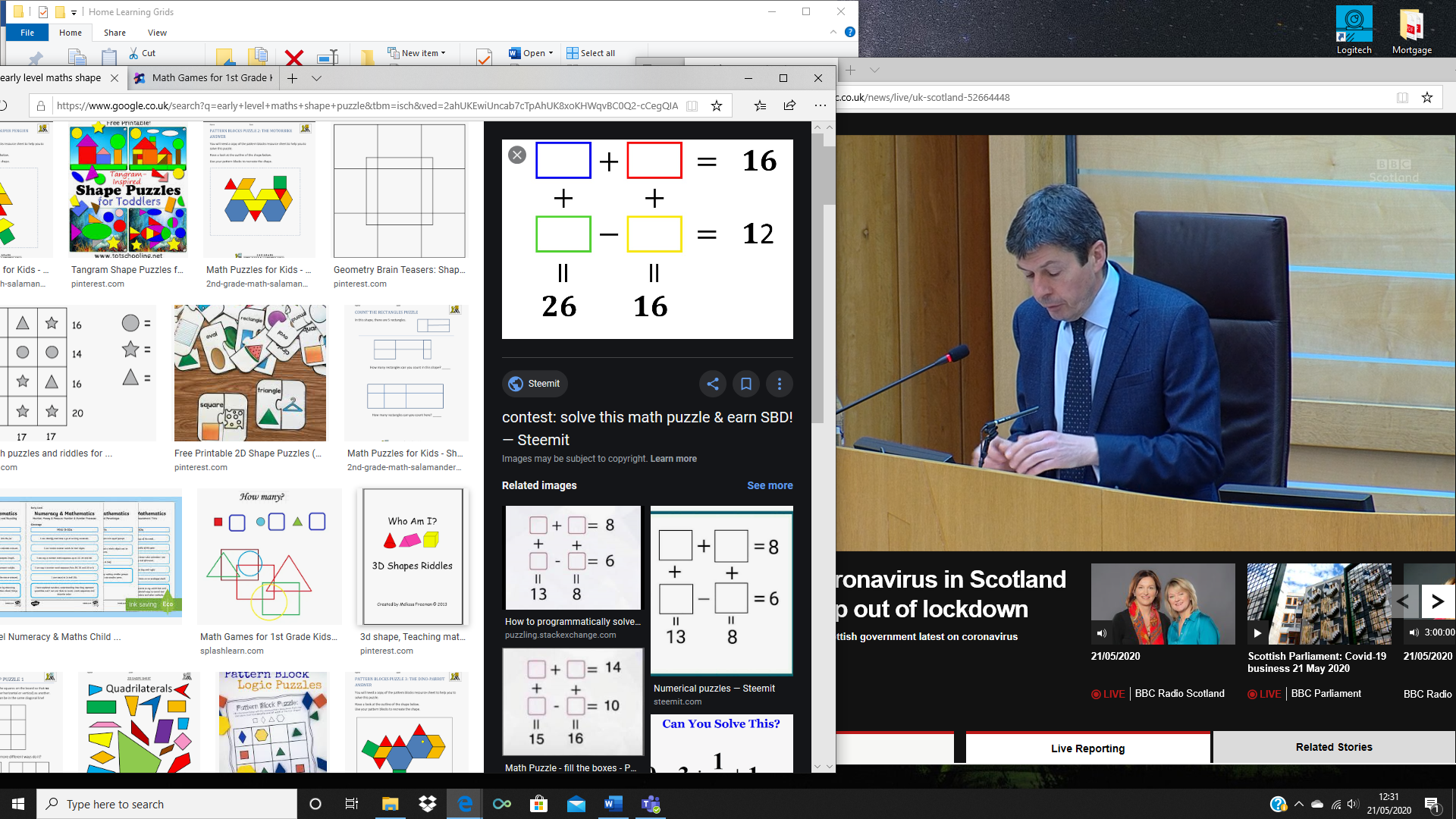 How many sums can you think of that make the answer 1000? You can use addition, subtraction, division and multiplication!Spend at least 15 minutes on Sumdog. How many coins can you earn?!Watch this short clip introducing fractions.https://www.bbc.co.uk/bitesize/topics/z3rbg82/articles/zq2yfrdHave a go at this fraction game. You must identify if the shapes are split into equal parts!https://www.iknowit.com/lessons/b-fractions-equal-parts.htmlPurple GroupSpelling ActivitiesPhonemedge (badge hedge bridge)t (future mature nature)Common Wordsdoes changes slow think same month togetherWrite your common words three times and make sure every vowel is written in blue!The vowels are a, e, i, o, uLog on to Spelling City and play some games. Remember to select the correct stage and week from the list.Stage 3 Week 36Watch this video clip introducing your new phoneme.https://www.youtube.com/watch?v=zTEOMszP4P4Make a phoneme flower of all the words you can think of.Write a spelling story. Your story can be about anything, as long as it has most of your spelling/ phoneme words in it!Pyramid Spelling – phoneme wordsJust like this :ppypyrpyrapyrampyramipyramid